SPOZNAVANJE OKOLJA, PONEDELJEK, 23.3.2020UČNA TEMA: Pomlad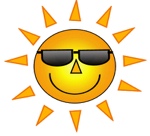 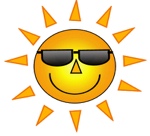 Ali veš kateri letni čas se je uradno pričel 21. marca? Res je, pomlad. V spletnem učbeniku Lilibine Spoznavanje okolja, poišči stran 56. Oglej si sliko in ustno odgovori na vprašanja:Kateri letni čas je na sliki? Kakšne so značilnosti tega letnega časa? Kaj se dogaja z rastlinami? Kateri so znanilci pomladi? Ali dan postaja daljši ali krajši? Na glas preberi besedilo pod sliko. Odpri zvezek za spoznavanje okolja, napiši naslov POMLAD in datum ter nariši pomlad. Pazi, da bo na sliki narisanih vsaj nekaj značilnosti pomladi (npr: drevesa brstijo, prve cvetlice začnejo cveteti,...). 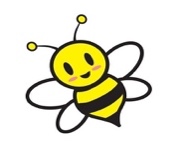 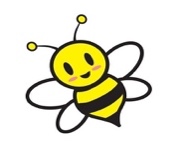 Hitri in vedoželjni, lahko naredijo še naslednjo nalogo.Besedilo iz učbenika prepiši v zvezek za spoznavanje okolja (glej sliko pod tem besedilom).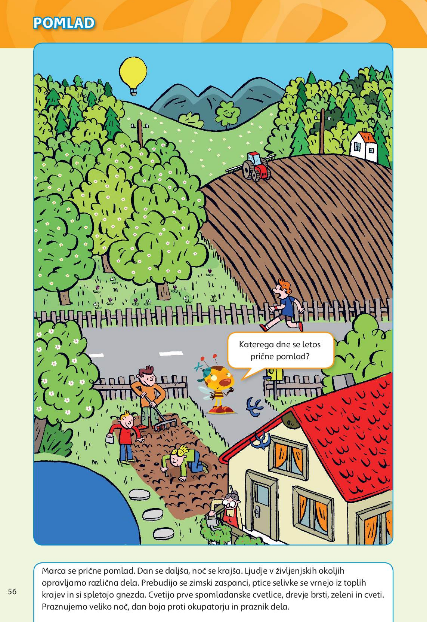 